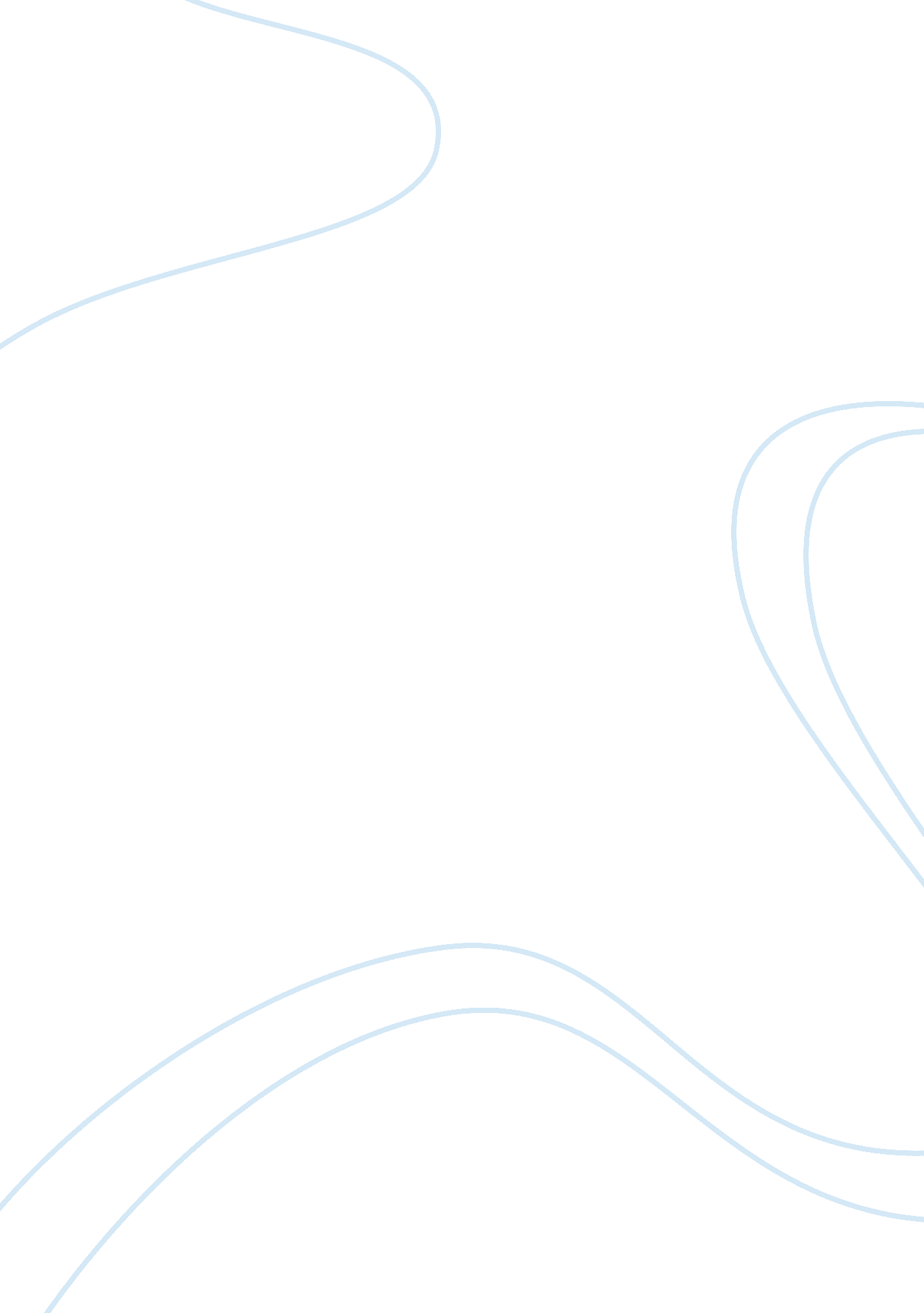 I a shopping spree. i also accompanied them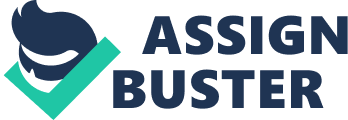 I have been to Connaught Place many a time on one purpose or another. Sometimes I have gone there for some picture in the Regal or the Rivoli, Plaza or the Odeon. Sometimes it was in the company of my parents for the ice cream at the Quality or a cup of tea at the Volga. A few times I had just come out with my cousins for an evening round only. But the real taste of this shopping Centre was had when I came out for a shopping spree. My sister was to be married and great preparations were afoot. Everyday meetings were held after dinner at night and lists of articles to be presented were drawn up. And finally one day in the afternoon my parents along with my sister came out for a shopping spree. I also accompanied them and it was then that I got a full idea of what Connaught Place is like. Built in a circular design, there are all kinds of beautifully furnished shops behind a pillared corridor that runs from one end to another. One can have anything one may like to have-cloth, shoes, watches, radiograms, books, ready-made garments, electrical appliances etc. Even the best tailoring shops are found here. We went to several shops dealing in sarees and while others were busy in making a selection, I enjoyed looking at the windows. How beautifully and tastefully the different material had been displayed. The artistic designs and the stylish manner in which the fancy goods had been put up was really a treat for the eye. It was most attractive. The Balujas and the Batas did not look like shops dealing in shoes but fairy lands in dream. After purchasing sarees and a few shoes, we went to Khadi Gram Udyog Bhavan. It is really very huge shop. There are numerous counters for different types of goods. By the time, we finished our purchases there, we had become so tired that my father called the day off and proposed that we must go to some place for tea. As we were walking towards the Gaylord, my sister’s eyes fell on a number of boys selling small garlands and ringlets made of sweet smelling jasmine and bela flowers. She bought two-one for herself and the other for the mother. As we entered Gaylord, I Was virtually taken aback by the colourfulness of the place. It was really a lord of gaiety. There was a big crowd of well-dressed People and soft music was being played. It was real joy to have tea in such a restaurant. When we came out it had become dark and so we took a taxi and came back home. 